DAY 1Write the time shown on each clock.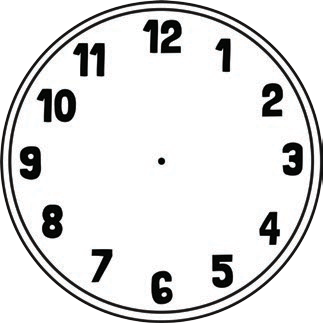  	 o’clock	 	o’clock	 	o’clock	 	o’clock 	 o’clock	 	o’clock	 	o’clock	 	o’clock 	 o’clock	 	o’clock	 	o’clock	 	o’clockDAY 2Write the time shown on each clock.DAY 3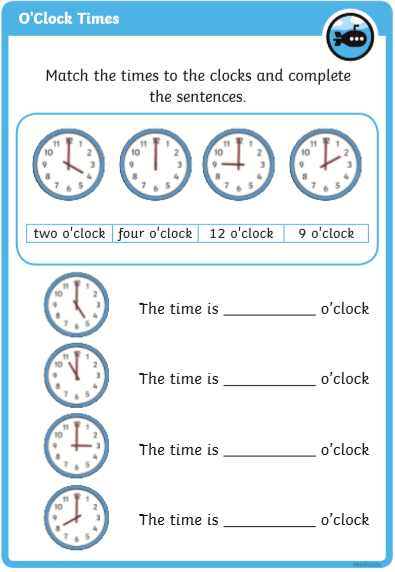 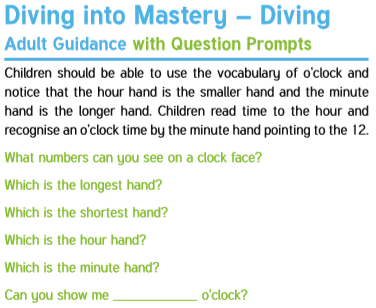 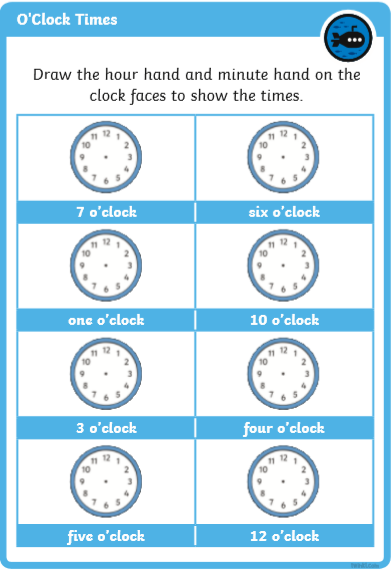 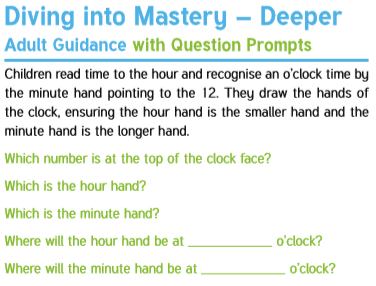 DAY 4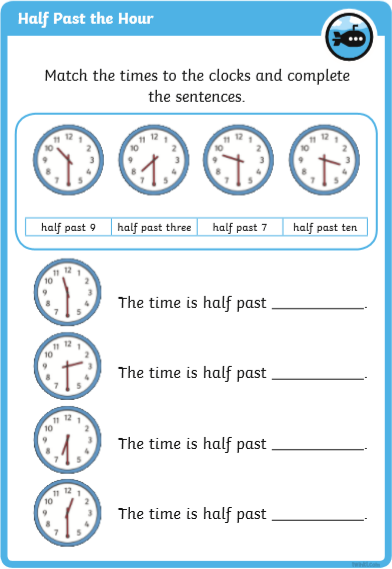 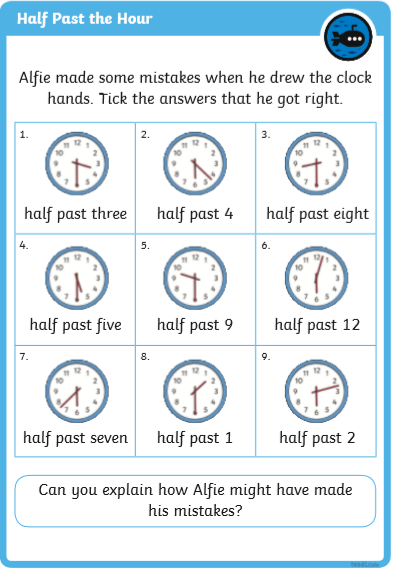 DAY 5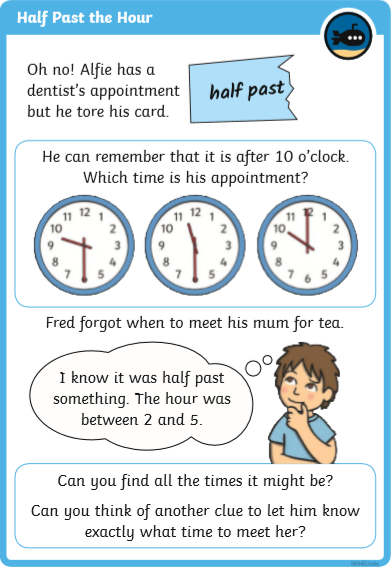 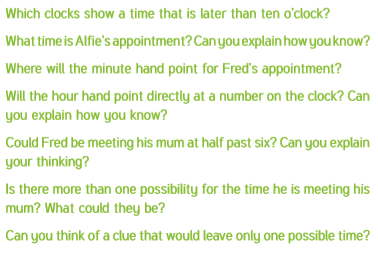 